	AMAÇKalite Yönetim Sistemi gereğince ortaya çıkan uygunsuzlukların gözden geçirilmesi, nedenlerinin ortaya çıkarılması, uygunsuzlukların tekrarlanmamasını sağlamak için faaliyet ihtiyacının değerlendirilmesi, gerek duyulan faaliyetlerin tanımlanması, uygulanması, başlatılan faaliyete ilişkin kayıtların tutulması ve düzeltici faaliyetin gözden geçirilmesi ile ilgili sorumluluk, yetki ve yöntemlerin belirlenmesidir.KAPSAMKalite Yönetim Sistemi içinde hizmetin yürütülmesinde ortaya çıkan uygunsuzlukların, önleyici/düzeltici faaliyetlerini kapsar.SORUMLULARTüm personeller sorumludur.TANIMLARDüzeltici faaliyet: Saptanan bir uygunsuzluğun sebebini veya istenmeyen durumu yok etmek için yapılan faaliyeti ifade eder.Önleyici faaliyet: Potansiyel bir uygunsuzluğun oluşmasını/ortaya çıkmasını önlemek için yapılan faaliyettir.YÖNTEMHizmete ilişkin uygunsuzlukları ortadan kaldırmak, analiz edip tekrarını önlemek için gerekli olan düzeltici faaliyetlere ilişkin girdiler aşağıda belirtildiği gibidir.KY.FR.09 DÜZELTİCİ ÖNLEYİCİ FAALİYET TALEP FORMUAnket sonuçları İstatistiklerHizmetin sunumuna ilişkin istek ve önerilerYönetimin gözden geçirme toplantılarıDiğer kalite kayıtlarıBirim sorumlusunun birimini ilgilendiren düzeltici faaliyet talebiUygunsuzluğu tespit eden personel tarafından düzenlenen KY.FR.09 Düzeltici Önleyici Faaliyet Talep Formu doldurularak Kalite Komitesine iletilir. Performans ve kalite birimi tarafından istem, diğer ilgili birimlerinde görüşü doğrultusunda değerlendirilerek KY.FR.09 Düzeltici Önleyici Faaliyet Talep Formu KYM Görüşü  kısmına kaydedilir. Uygun bulunmayan düzeltici faaliyet istemleri, gerekçesi belirtilerek performans ve kalite birimi tarafından kapatılır. Uygun bulunan istemlere ilişkin faaliyetler ilgili birimlere gönderilerek başlatılır. Ayrıca otomasyon üzerinden kys modülleri içerisinde de DÖF oluşturalı bilir. Bina turu, anket sonuçları, istatistikler, personel talep ve önerileri, hizmetin sunumuna ilişkin dilek ve öneriler ile diğer kalite kayıtları değerlendirilir.Değerlendirme sonucunda olumsuzlukların nedenleri belirlenir, yinelenmemesi için faaliyete olan gereksinim değerlendirilir, gerekli düzeltici faaliyet ve tamamlanma süresi ile sorumlu kişi tanımlanır.Başlatılması planlanan faaliyet, hizmetteki olumsuzlukları giderecek ve sorunun büyüklüğüne uygun olmalıdır.Başlaması gerekli olan düzeltici faaliyetler, Performans ve kalite birimi tarafından KY.FR.09 Düzeltici Önleyici Faaliyet Talep Formu doldurularak Genel Koordinatörlüğün onayından sonra başlatılır. Performans ve kalite birimi ve Kalite Komitesi tarafından takip edilir.Performans ve kalite birimi tarafından, düzeltici faaliyeti uygulayacak olan personelin adı soyadı, uygulanacak faaliyetin tamamlanma süresi KY.FR.09 Düzeltici Önleyici Faaliyet Talep Formu kayıt edilir. Formun bir örneği faaliyeti gerçekleştirecek personele imza karşılığı teslim edilir.Başlatılan düzeltici Faaliyetler, KY.FR.11 Düzeltici Ve Önleyici Faaliyet İzleme Formu Performans ve kalite birimi tarafından kayıt edilir.Uygunsuzluğun ortadan kaldırılması ve tekrarının önlenmesi konusunda kararlaştırılan düzeltici faaliyetin tam olarak uygulanıp uygulanmadığı Performans ve kalite birimi  tarafından kontrol edilir ve uygulanarak tamamlanan düzeltici faaliyet ile ilgili KY.FR.11 Düzeltici Ve Önleyici Faaliyet İzleme Formu, tarih belirtilerek ve imzalanarak kapatılır. KY.FR.09 Düzeltici Önleyici Faaliyet Talep Formu ile durumun kayıt edildiği KY.FR.09 Düzeltici Önleyici Faaliyet Talep Formu kalite direktörü  tarafından muhafaza edilir.KY.FR.11 Düzeltici Ve Önleyici Faaliyet İzleme Formu kaydedilen faaliyet, belirtildiği tarihte bitirilemez ise düzeltici faaliyeti gerçekleştirme sorumluluğu bulunan personelden gerekçe ve açıklama istenir, gerekirse ek süre verilir.Uygulanan düzeltici faaliyet sonucunda olumsuzluk ortadan kalkmamış ise Performans ve kalite birimi  tarafından yeniden düzeltici faaliyet belirtilerek, yukarıda açıklandığı gibi uygulamaya konulması sağlanır.	Düzeltici Faaliyetlere ilişkin kayıtlar, Performans ve kalite birimi ve tarafından muhafaza edilir.6. İLGİLİ DOKÜMANLAR KY.FR.11 Düzeltici Ve Önleyici Faaliyet İzleme Formu KY.FR.09 Düzeltici Önleyici Faaliyet Talep Formu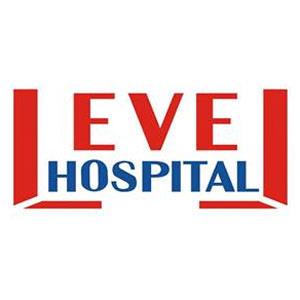 DÜZENLEYİCİ VE ÖNLEYİCİ FAALİYET PROSEDÜRÜDÖKÜMAN KODUKY.PR.04DÜZENLEYİCİ VE ÖNLEYİCİ FAALİYET PROSEDÜRÜYAYIN TARİHİ02.01.2017DÜZENLEYİCİ VE ÖNLEYİCİ FAALİYET PROSEDÜRÜREVİZYON TARİHİ00DÜZENLEYİCİ VE ÖNLEYİCİ FAALİYET PROSEDÜRÜREVİZYON NO00DÜZENLEYİCİ VE ÖNLEYİCİ FAALİYET PROSEDÜRÜSAYFA1/2DÜZENLEYİCİ VE ÖNLEYİCİ FAALİYET PROSEDÜRÜDÖKÜMAN KODUKY.PR.04DÜZENLEYİCİ VE ÖNLEYİCİ FAALİYET PROSEDÜRÜYAYIN TARİHİ02.01.2017DÜZENLEYİCİ VE ÖNLEYİCİ FAALİYET PROSEDÜRÜREVİZYON TARİHİ00DÜZENLEYİCİ VE ÖNLEYİCİ FAALİYET PROSEDÜRÜREVİZYON NO00DÜZENLEYİCİ VE ÖNLEYİCİ FAALİYET PROSEDÜRÜSAYFA2/2HAZIRLAYANKONTROL EDENONAYLAYANKALİTE DİREKTÖRÜPERFORMANS VE KALİTE BİRİMİBAŞHEKİM